Antakya Film Festivali’nin Finalistleri Belli Oldu… Bu yıl 23 – 29 Kasım tarihleri arasında Ansam Kültür Derneği ve Fotofilm Sanat Merkezi tarafından düzenlenen 4. Antakya Uluslararası Film Festivali’nin uzun metraj ve belgesel dalındaki finalistleri belli oldu. Altın Defne için yarışacak aday filmler şöyle; 
Antakya 4. Uluslararası Film Festival Uzun Metraj Finalistleri:Babamın Kanatları - Kıvanç SezerRauf - Barış Kaya, Soner CanerKalandar Soğuğu - Mustafa KaraMavi Bisiklet - Ümit KörekenDefne’nin Bir Mevsimi - Mehmet ÖztürkMezarcı - Talip KaramahmutoğluMor Ufuklar - Olgun ÖzdemirAğustos Böcekleri ve Karıncalar - Erhan TuncerAlbüm - Mehmet Can MertoğluYağmurlarda Yıkansam - Gülten TarançGeçmiş - Çağdaş Çağrı Antakya 4. Uluslararası Film Festival Belgesel Finalistleri:Lamorde - Orhan DedeRağmen - Emre KarapınarBeyaz Çınar - Kazım ÖzKayıp Vatan - Aydın KapamcıkGönderen İlhan Sami Çomak - Çiğdem Mazlum, Sertaç YıldızKara Atlas - Umut VedatKaranlıkta ışıklar - Erkan TahhuşoğluO'nsuz Olmaz - Ufuk ErdenDaha Güzel Bir Yaşam - Pınar Nadide OkanRudolf Nurayev (Düşlerinin Adası) - Orhan Tekeoğlu, Evgenia TirdatovaBaba Usta: Mezar İşleri Yapılır - Yönetmen: Abdurrahman Baştuğ ve Özgün Kabakçıoğlu 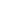 Festivalin teması göç!4. Antakya Uluslararası Film Festivali bu sene dünyanın gündemindeki en önemli konulardan biri olan, bölgemiz ve kentimiz için ise hayati ve insani bir boyut taşıyan “Göç” olgusunu ele alıyorFestival sadece bugün ve Ortadoğu’da değil, dünyanın her yerinde ve tarihin her evresinde doğduğu toprakları terk etmek zorunda kalmış insanlığın ortaklaştığı “Anavatan’dan kopuş duygusunu, ulusal ve uluslararası sanatçıların eserleriyle hassas, sezgili ve sağduyulu üretimleri yoluyla ifade etmek amacı taşıyor. Ansam Kültür Derneği ve Fotofilm Sanat Merkezi, beş yılı aşkın süredir yüzlerce insanın emeğiyle oluşturulan Antakya 4. Uluslararası film festivali, Antakya’nın kadim değerlerini en saygın şekilde temsil edecek sanatsal çalışmalarını sürdürmeye devam ediyor. Kültür Bakanlığı ve yerel belediyeler tarafından desteklenen festival her geçen gün Antakya’yı daha iyi tanıtmayı amaçlıyor. Festivalin Web Sitesi: www.antakyafilmfestivali.orgSosyal Medya Hesapları: 
facebook.com/antakyafilmfestivalitwitter.com/antakyafilmfes1https://www.instagram.com/antakyafilmfestivaliBasın İletişim: 
Banu Bozdemir 
0542 272 85 78 